Key Identified RisksThe small junctions or entrances to farms/ facilities that are not identified in this risk assessment have been considered, however are not considered significant to pose a risk and therefore have not been noted.    Date of original roads assessment: 12/07/2019Updated April 2023 – Added detailed course description.Updated July 2023 – corrected cumulative distances on finish circuit that had been transposed incorrectly.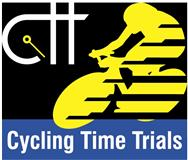 Risk AssessmentCourse/Road(s) Assessed: A534- A41- A49 -A53- A442-A525-B5476-B5130 unclassified roads on Quina Brook and finishing circuits  Course: D12-1Date of Assessment/Review: July 2023 Updated 8/8Name of Assessor: David WilliamsCourse Description:  Cumulative miles shown in boldSection one:From Farndon Community Club (HQ) to the start - turn right out of gate then left on the A534, continue for 3/4 mile to the start in first lay-by   0.00 Start on A534 to Broxton Island, where Right on A41.  Straight on via Hampton Heath RAB to RAB (Grindley Brook) 11.62 Right via A49/A41 (Whitchurch outer by-pass). Straight on at RAB (Wrexham Rd.) on A49/A41   and take 3rd exit at RAB (Wem Rd) 13.89 to continue on A49/A41 via Whitchurch south RAB where Right along dual carriageway (A49/A41) to RAB (Prees Heath) 15.59Section two:  From Prees Heath RAB follow A41 to RAB (Tern Hill)  22.57 where Right on A53 to RAB (Espley)  25.90 where Left on A442 to RAB (Shawbirch)  35.29 where encircle & retrace to RAB (Espley)  44.72 where encircle & retrace to RAB (Shawbirch) 54.11 where encircle & retrace to RAB (Espley)  63.54 where encircle & retrace to RAB (Shawbirch) 72.93 where encircle & retrace to RAB (Espley)  82.36 where Right on A53 to RAB (Tern Hill)  85.70 where Left on A41 to RAB (Prees Heath) 92.62 sharp Left at 1st exit of RAB & take A49 southbound to RAB (Battlefield Church)  106.61 where encircle & retrace to RAB (Prees Heath)  120.63Section three: Quina Brook circuit (1 lap = 12.62 miles)  Commence circuit at RAB (Prees Heath)   Straight on at 1st exit (NOT the service road) via A49/A41 to RAB (Wem Rd) where Left on B5476 122.29 via Tilstock & Quina Brook. Turn Left on unclassified road 127.44 Proc. to ‘T’ junction with A49 where Left on A49 129.64 Proceed on A49 via Prees by-pass to RAB (Prees Heath) 133.25 to complete the circuit    Repeat this circuit as follows.   RAB (Prees Heath) 2nd time 145.87 RAB (Prees Heath)  3rd time 158.49 RAB (Prees Heath)  4th time 171.11 RAB (Prees Heath)  5th time 183.73 RAB (Prees Heath)  6th time 196.35 RAB (Prees Heath)  7th time 208.97 Proceed to Wem Rd. RAB 210.63  Straight on along A49/A41 to RAB (Wrexham Rd) 212.06 where Left on A525 (SP Wrexham) Continue via Cross Lanes (junc. A525/B5130)   CAUTION! RIDERS MUST STOP IF TRAFFIC LIGHTS ARE ON RED  Proceed Straight on and take 2nd exit at Cross Lanes RAB  223.25 first gate on left TK1 223.51Finishing circuit details: (1 lap =  8.18 miles)2nd exit at Bridge Road South RAB, again 2nd exit at Clywedog Road South RAB. Straight on at Clywedog Road East RAB   again Straight on at HMP RAB. Left at ‘T’ junction. TK2 entrance to Bicks Meat & Poultry 225.67 Left (1st exit) at Wrexham Industrial estate RAB to Lan-y-Pwll RAB where encircle and retrace to Wrexham Industrial estate RAB where Left (1st exit) along Bryn Lane to TK3 (entrance to field gate on left before entrance to Kellogs factory) 228.44 continue to T-Junction where turn RIGHT  - RIDERS MUST KEEP LEFT OF THE CONES AT THIS TURN - continue on Oak Road/Redwither Road until LEFT on the A525 Bridge Road South   Straight on at  HMP RAB to continue on A525 Bridge Road South. Straight on at Clywedog Road East RAB to continue on A525 Bridge Road South TK4 at total engineering solutions 230.40 Straight on at Clywedog Road South RAB to continue on A525 Bridge Road South. At Bridge Road South RAB go Straight on continue on A525 to Cross Lanes RAB where encricle and retrace to TK1 231.69.Traffic Flows: Carried out by Liverpool DC officials.Course/Event History: Many events are held on these roads at various distances. Single carriageway road and dual carriageway.  Riders may encounter each other on various sections of the course. Where faster riders will repeat the course and slower riders will be miss out sections of the course. This is to keep the field together so marshals are not stood waiting for riders to arrive.The majority of risks assessed are as per the Risk Assessment for D24hr by David Williams in 2019. Additions made to cover the revised finishing circuit.Riders are advised to have front and rear lights on at all times. Riders are also reminded about head down riding with a sign at the start. Riders know they must ride within the law of the highway code and ride at their own risk. They may encounter horses being ridden farm animals on the road and wild animals. Other hazards. Warning to riders in start program / signing on sheetDistanceLocationIdentified Significant Risk/HazardsLevel of Risk Low/Med/HighMeasures to reduce Risk (if applicable)0 milesFrom the HQ to the start direction arrows to the start.START: Start at layby on leftJoining the major roadLeft turn onto A534LowCycle event signs.Cycle event signs on the A534.Marshal wearing high visibility jacket to direct riders.Start officials wearing high visibility jacketsMain A534Minor roads joining A534Carries light traffic.LowNo action required. Traffic must give way to A534Broxton Island.Riders leave the A534 and turn right on to A41Riders joining the traffic island must give way to traffic from the rightMedTriangular Cycle event signs on the A41 both sides. Cycle event signs on the A534. Direction arrows. A marshal in a high visibility jacket. To direct ridersMain A41 Hampton Heath traffic island.Riders straight on down the A41. Hampton Heath traffic island straight on give way to traffic from the right.LowNo action required on roads joining A41 as unclassified roads and farm tracks little used.Cycle event signs on Hampton Heath traffic island and direction arrow straight on. No marshal required. The restaurant is closed when riders pass.11.62 milesRiders stay on A41 to Grindley Brook traffic island. Turn right to merge with A49/A41.Past the B5395 the Malpas road and the pub/filling station. road can be busy.Grindley Brook traffic islandLowA cycle event sign where the B5395 joins the A41.Cycle event signs on the A41 the old road from Whitchurch town and triangular signs on the A49. Direction arrows and a marshal in high visibility jacket. To direct ridersWrexham Road IslandRiders carry straight on down A41. Service station traffic entering and exiting onto island.LowCycle event signs on each approach road to the traffic island. Triangular sign on the A525. Directions arrows and a marshal in high visibility jacket.13.89 milesWem Road Island (1st time)Riders stay on A41/A49 SouthLowDirections arrows .Marshal’s in high visibility jacketCycle event signs on each approach road triangular sign on the B5476A41/49 Whitchurch south island.A41/A49 becomes dual carriageway.  Riders stay on A41/A49LowLowDirection arrows and cycle event signs on each approach road to traffic island.Large cycle event signs and triangular cycle event signs placed on dual carriageway soon after the start of dual carriageway and before Prees island.15.59 milesPrees islandRiders stay on A41 towards Tern HillMedPress island is a busy island where the A41 A49 part south bound and merge North bound. Riders pass thru many times in each direction, especially on the Quina Brook circuit. Cycle event signs will be placed on each approach road and the start of dual carriageway.Marshals will wear high visibility jackets.22.57 milesA41 Tern Hill traffic islandRiders turn right onto A53MedCycle event signs on approach road to the traffic island. Direction arrows and marshals in high visibility jackets25.9, 44.7, 63.5, 82.4 milesA53 Espley traffic islandRiders turn left and leave at 1st exit A442Riders repeat (encircle) until directed right toward section 3 circuit. LowCycle event signs on approach road to the traffic islandDirection arrows and marshals in high visibility jackets35.3, 54.1, 72.9 milesA442 Shawbirch islandRiders encircle island and retrace to Espley.LowCycle event signs on approach roads to the traffic island .Signs for riders to encircle island direction arrows and marshals in high visibility jacket.85.7 milesA41 Tern Hill traffic islandRiders turn left onto A41LowCycle event signs on approach road to the traffic island. Direction arrows and marshals in high visibility jackets92.62 milesPrees IslandRiders turn left onto A49 towards BattlefieldLowCycle event signs will be placed on each approach road and the start of dual carriageway.Marshals will wear high visibility jackets.106.6 milesBattlefield IslandRiders encircle island and retrace to Press islandLowCycle event signs on approach roads to the traffic island.Direction arrows and a marshal in high visibility jacket.120.63 to 210.63 milesQuina Brook circuitRepeat until directed by marshals Many riders will not have completed the full course.All riders repeat Quina Brook circuit until directed to the finishing circuit.Riders are warned to pay attention to the marshals as they may be directed onto the finishing circuit at Wem road Island.Riders follow the B5476 thru Tilstock Quina Brook turn left onto unclassified road. Left at T junction onto A49LowThe Quina Brook circuit is quiet roads. Tilstock can be busy at times with the pub. Cycle events signs on the approach to the village and the junction at the pub. Direction arrows. Direction arrows at Coton. Cycle event sign. Left turn signs at Quina Brook. Cycle event signs on the approach to the junction. All directions. Marshals in High vis jacket.129.64 miles (and repeated)T- junction Left turn onto A49Riders emerge onto A49 with limited visibilityMedTurn left onto A49 unclassified road direction arrows and cycle event signs at the junction with the A49. Signs on A49.Riders are warned in race manual take care at this junction. Marshals in high visibility jacket.145.9, 158.5, 171.1, 183.7, 196.3 and 208.9 milesA49 to Prees Heath IslandPrees Island and approach can be busy as there is a petrol station several café’s and spectators gather at Prees.MedCycle event signs on approach to Prees traffic island. Marshals in high visibility jackets212.1 milesWrexham road traffic islandRiders turn left onto A525Not all riders will have completed this distance. All riders turn left onto the A525LowThis is a road with low traffic flow.. Traffic lights at Cross lane junction B5130.Riders going straight on along A525LowCycle event signs either side of the junction. Riders have been warned they have to stop at red lights. No marshal required but there may be observer to check riders obey the traffic lights.221.8 milesA525 the Cross Lanes Island Riders will take 2nd exit to Seeswick WayLowdirection arrows and cycle event signs put out.222.1 milesStart of finishing circuit at time keeper one (TK1)Not all riders will have completed this distance.LowCycle event signs near TK1The Bridge Rd South Island Riders will take the 2nd exitLowdirection arrows and cycle event signs put out.The Clywedog Rd South Island Riders will take the 2nd exitLowdirection arrows and cycle event signs put out.The HMP traffic island Riders will go straight on 1st exitLowdirection arrows and cycle event signs put out.T junction left onto B5130 Lowmarshal in high visibility jacket cycle event signs to the left and right of junction on B5130 direction arrows224.2 milesTK2LowCycle event signsWrexham Ind Estate IslandRiders turn left onto dual carriageway to Llan-y-pwll IslandLowdirection arrows cycle event signs marshal’s in high visibility jacket.LLan-y-pwll traffic island Riders encircle and retrace to Wrexham Ind Estate IslandMedcycle event signs on approach roads to the island direction arrows and marshals in high visibility jackets.Wrexham Ind Estate IslandRiders turn left onto Bryn LaneLowdirection arrows cycle event signs. Marshal’s in high visibility jacket.227.01 milesTK3LowCycle event signsT junction Bryn Lane and Oak RoadRiders turn right - MedCones placed so riders cannot cut corner. Cycle event signs on approach roads to the junction. Direction arrow and marshal in high visibility jacket.Bridge Rd South A525Riders turn leftLowdirection arrows and cycle event signs put out.The HMP traffic island Riders will go straight on 2nd exitLowdirection arrows and cycle event signs put out.The Clywedog Rd South Island Riders will take the 2nd exitLowdirection arrows and cycle event signs put out.228.97 milesTK4LowCycle event signsThe Bridge Rd South Island Riders will take the 2nd exitLowdirection arrows and cycle event signs put out.A525 the Cross Lanes Island Riders will encircle to retrace finishing circuitLowdirection arrows and cycle event signs put out. Marshal in high visibility jacket.